展位设施位置图请将本表格下载，认真填写，请发送至：主场搭建商（展览会重要联系表）和（或）中国锻压协会金属成形展事业部 运营部北京市昌平区北清路中关村生命科学园博雅C座10层  邮政编码：102206电话:：+86 10 5305 6669   传真： +86 10 5305 6644电子邮箱：metalform@chinaforge.org.cn表格返回时间：越早越好，但不得晚于展览会开展之日前30天。展商如有设施预定（电箱、空压机、给排水、电话、上网线等），请完整地填写此页表格，并在截止日期前回传至主场搭建商。请在坐标图中标注：图中必须标明本展位周边是否有其他展位或通道。图中必须标注电箱位置及申报用电规格。图中必须标注展位的名称和展位号。（每一小格为一平方米，请展商按照自己的展位大小表示）俯视图                                             图例      上方展位号 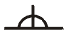 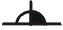 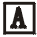 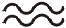 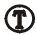 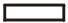       下方展位号 注意事项：所有展期内的家具和电源装置（物品）都以租赁为原则，物品必须保持完好无损。任何关于租赁家具和装置的不满意必须在展览会开幕前一天提出，否则将被认为所订物品都完好。为了保障用电安全，请参展商不要私自安装射灯、日光灯等各类灯具，若有特殊照明需要请移交主场搭建商（展览会重要联系表）安装接驳。参展商必须在图上注明设备装置的位置，如果在展览会开展之日前30天之前未收到设施位置图，我们将租用设备等设施安放于贵司展位内任何位置。现场任何移位，须另行支付100%的设施移位费。联系人                                   职位                                    公司名称                                                                           电话                                     传真                                    展位号                                   电子邮箱                                日期                                     签署及公司盖章                           